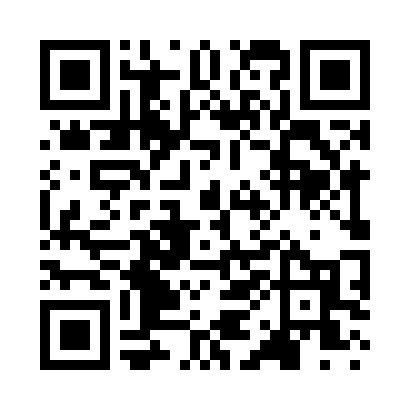 Prayer times for Helvey, Missouri, USAMon 1 Jul 2024 - Wed 31 Jul 2024High Latitude Method: Angle Based RulePrayer Calculation Method: Islamic Society of North AmericaAsar Calculation Method: ShafiPrayer times provided by https://www.salahtimes.comDateDayFajrSunriseDhuhrAsrMaghribIsha1Mon4:185:481:085:008:279:572Tue4:185:481:085:008:279:573Wed4:195:481:085:008:279:574Thu4:205:491:085:008:279:565Fri4:205:501:085:008:279:566Sat4:215:501:085:008:279:557Sun4:225:511:095:018:269:558Mon4:235:511:095:018:269:549Tue4:235:521:095:018:269:5410Wed4:245:521:095:018:259:5311Thu4:255:531:095:018:259:5312Fri4:265:541:095:018:249:5213Sat4:275:541:095:018:249:5114Sun4:285:551:095:018:249:5115Mon4:295:561:105:018:239:5016Tue4:305:571:105:018:229:4917Wed4:315:571:105:018:229:4818Thu4:325:581:105:018:219:4719Fri4:335:591:105:018:219:4620Sat4:345:591:105:018:209:4621Sun4:356:001:105:018:199:4522Mon4:366:011:105:018:199:4423Tue4:376:021:105:018:189:4324Wed4:386:031:105:008:179:4225Thu4:396:031:105:008:169:4026Fri4:406:041:105:008:169:3927Sat4:416:051:105:008:159:3828Sun4:426:061:105:008:149:3729Mon4:436:071:105:008:139:3630Tue4:456:071:104:598:129:3531Wed4:466:081:104:598:119:33